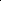 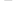 科 目 等 履 修 生 志 願 票大正大学学長	殿以下の授業科目を履修いたしたく許可をお願いいたします。誓約書科目等履修生として本学在学中、諸規則を守ることを誓約します。(本人自署)　　　　　　　　　　　　　　　　　 学籍番号所属研究科　　　　専攻(　　　年)研究科　　　　専攻(　　　年)研究科　　　　専攻(　　　年)修士・博士後期氏名生年月日/年齢西暦　　　　年　　　月　　　日　/ (　　　)歳【4/1現在】西暦　　　　年　　　月　　　日　/ (　　　)歳【4/1現在】西暦　　　　年　　　月　　　日　/ (　　　)歳【4/1現在】西暦　　　　年　　　月　　　日　/ (　　　)歳【4/1現在】住所〒〒〒電話番号メールアドレス職業※当てはまる項目があれば〇をつけてくださいA.会社員【会社名　　　　　　　　　　　　　　】(※経常的な収入を得る仕事。同一組織に3か月以上勤務のパート、アルバイト含む)B.無職(※経常的な収入を得る仕事から退職している)　C.主婦・主夫　D.学生【　　　　　　　　　】E.寺院関係【寺院名：　　　　　　　　】収入【有・無】(※副住職含む)　　F.その他【　　　　　　　　】A.会社員【会社名　　　　　　　　　　　　　　】(※経常的な収入を得る仕事。同一組織に3か月以上勤務のパート、アルバイト含む)B.無職(※経常的な収入を得る仕事から退職している)　C.主婦・主夫　D.学生【　　　　　　　　　】E.寺院関係【寺院名：　　　　　　　　】収入【有・無】(※副住職含む)　　F.その他【　　　　　　　　】A.会社員【会社名　　　　　　　　　　　　　　】(※経常的な収入を得る仕事。同一組織に3か月以上勤務のパート、アルバイト含む)B.無職(※経常的な収入を得る仕事から退職している)　C.主婦・主夫　D.学生【　　　　　　　　　】E.寺院関係【寺院名：　　　　　　　　】収入【有・無】(※副住職含む)　　F.その他【　　　　　　　　】A.会社員【会社名　　　　　　　　　　　　　　】(※経常的な収入を得る仕事。同一組織に3か月以上勤務のパート、アルバイト含む)B.無職(※経常的な収入を得る仕事から退職している)　C.主婦・主夫　D.学生【　　　　　　　　　】E.寺院関係【寺院名：　　　　　　　　】収入【有・無】(※副住職含む)　　F.その他【　　　　　　　　】A.会社員【会社名　　　　　　　　　　　　　　】(※経常的な収入を得る仕事。同一組織に3か月以上勤務のパート、アルバイト含む)B.無職(※経常的な収入を得る仕事から退職している)　C.主婦・主夫　D.学生【　　　　　　　　　】E.寺院関係【寺院名：　　　　　　　　】収入【有・無】(※副住職含む)　　F.その他【　　　　　　　　】A.会社員【会社名　　　　　　　　　　　　　　】(※経常的な収入を得る仕事。同一組織に3か月以上勤務のパート、アルバイト含む)B.無職(※経常的な収入を得る仕事から退職している)　C.主婦・主夫　D.学生【　　　　　　　　　】E.寺院関係【寺院名：　　　　　　　　】収入【有・無】(※副住職含む)　　F.その他【　　　　　　　　】※本学学部卒業生は、在籍時の情報を記入してください。学籍番号【　　　　　　　　　　】　　　　　　　　　学部　　　　　　　　学科　　　　　　　　　　　専攻・コース※本学学部卒業生は、在籍時の情報を記入してください。学籍番号【　　　　　　　　　　】　　　　　　　　　学部　　　　　　　　学科　　　　　　　　　　　専攻・コース※本学学部卒業生は、在籍時の情報を記入してください。学籍番号【　　　　　　　　　　】　　　　　　　　　学部　　　　　　　　学科　　　　　　　　　　　専攻・コース※本学学部卒業生は、在籍時の情報を記入してください。学籍番号【　　　　　　　　　　】　　　　　　　　　学部　　　　　　　　学科　　　　　　　　　　　専攻・コース※本学学部卒業生は、在籍時の情報を記入してください。学籍番号【　　　　　　　　　　】　　　　　　　　　学部　　　　　　　　学科　　　　　　　　　　　専攻・コース※本学学部卒業生は、在籍時の情報を記入してください。学籍番号【　　　　　　　　　　】　　　　　　　　　学部　　　　　　　　学科　　　　　　　　　　　専攻・コース※本学学部卒業生は、在籍時の情報を記入してください。学籍番号【　　　　　　　　　　】　　　　　　　　　学部　　　　　　　　学科　　　　　　　　　　　専攻・コース資格取得を目的としている方は取得予定の資格に◯を付けてください。資格取得を目的としている方は取得予定の資格に◯を付けてください。教職（教科　中学：　　　　　高校：　　　　　）・学芸員・司書・司書教諭　僧階（天台宗・真言宗豊山派・真言宗智山派・浄土宗・時宗）その他（　　　　　　）教職（教科　中学：　　　　　高校：　　　　　）・学芸員・司書・司書教諭　僧階（天台宗・真言宗豊山派・真言宗智山派・浄土宗・時宗）その他（　　　　　　）教職（教科　中学：　　　　　高校：　　　　　）・学芸員・司書・司書教諭　僧階（天台宗・真言宗豊山派・真言宗智山派・浄土宗・時宗）その他（　　　　　　）教職（教科　中学：　　　　　高校：　　　　　）・学芸員・司書・司書教諭　僧階（天台宗・真言宗豊山派・真言宗智山派・浄土宗・時宗）その他（　　　　　　）教職（教科　中学：　　　　　高校：　　　　　）・学芸員・司書・司書教諭　僧階（天台宗・真言宗豊山派・真言宗智山派・浄土宗・時宗）その他（　　　　　　）授業コード(5桁)科目名(教員名)春・1Q・2Q・通年曜日時限単位数1春・1Q・2Q・通年2春・1Q・2Q・通年3春・1Q・2Q・通年4春・1Q・2Q・通年5春・1Q・2Q・通年6春・1Q・2Q・通年合計上記太枠内の各項目及び以下の誓約書欄にご記入ください。※1　資格取得は本学卒業生のみ許可する。※2　該当学期の申請用紙を提出してください。※3　授業コードが同一のものは、1行にまとめて記載してください。上記太枠内の各項目及び以下の誓約書欄にご記入ください。※1　資格取得は本学卒業生のみ許可する。※2　該当学期の申請用紙を提出してください。※3　授業コードが同一のものは、1行にまとめて記載してください。上記太枠内の各項目及び以下の誓約書欄にご記入ください。※1　資格取得は本学卒業生のみ許可する。※2　該当学期の申請用紙を提出してください。※3　授業コードが同一のものは、1行にまとめて記載してください。上記太枠内の各項目及び以下の誓約書欄にご記入ください。※1　資格取得は本学卒業生のみ許可する。※2　該当学期の申請用紙を提出してください。※3　授業コードが同一のものは、1行にまとめて記載してください。登録料登録料上記太枠内の各項目及び以下の誓約書欄にご記入ください。※1　資格取得は本学卒業生のみ許可する。※2　該当学期の申請用紙を提出してください。※3　授業コードが同一のものは、1行にまとめて記載してください。上記太枠内の各項目及び以下の誓約書欄にご記入ください。※1　資格取得は本学卒業生のみ許可する。※2　該当学期の申請用紙を提出してください。※3　授業コードが同一のものは、1行にまとめて記載してください。上記太枠内の各項目及び以下の誓約書欄にご記入ください。※1　資格取得は本学卒業生のみ許可する。※2　該当学期の申請用紙を提出してください。※3　授業コードが同一のものは、1行にまとめて記載してください。上記太枠内の各項目及び以下の誓約書欄にご記入ください。※1　資格取得は本学卒業生のみ許可する。※2　該当学期の申請用紙を提出してください。※3　授業コードが同一のものは、1行にまとめて記載してください。登録更新料登録更新料上記太枠内の各項目及び以下の誓約書欄にご記入ください。※1　資格取得は本学卒業生のみ許可する。※2　該当学期の申請用紙を提出してください。※3　授業コードが同一のものは、1行にまとめて記載してください。上記太枠内の各項目及び以下の誓約書欄にご記入ください。※1　資格取得は本学卒業生のみ許可する。※2　該当学期の申請用紙を提出してください。※3　授業コードが同一のものは、1行にまとめて記載してください。上記太枠内の各項目及び以下の誓約書欄にご記入ください。※1　資格取得は本学卒業生のみ許可する。※2　該当学期の申請用紙を提出してください。※3　授業コードが同一のものは、1行にまとめて記載してください。上記太枠内の各項目及び以下の誓約書欄にご記入ください。※1　資格取得は本学卒業生のみ許可する。※2　該当学期の申請用紙を提出してください。※3　授業コードが同一のものは、1行にまとめて記載してください。履修料履修料上記太枠内の各項目及び以下の誓約書欄にご記入ください。※1　資格取得は本学卒業生のみ許可する。※2　該当学期の申請用紙を提出してください。※3　授業コードが同一のものは、1行にまとめて記載してください。上記太枠内の各項目及び以下の誓約書欄にご記入ください。※1　資格取得は本学卒業生のみ許可する。※2　該当学期の申請用紙を提出してください。※3　授業コードが同一のものは、1行にまとめて記載してください。上記太枠内の各項目及び以下の誓約書欄にご記入ください。※1　資格取得は本学卒業生のみ許可する。※2　該当学期の申請用紙を提出してください。※3　授業コードが同一のものは、1行にまとめて記載してください。上記太枠内の各項目及び以下の誓約書欄にご記入ください。※1　資格取得は本学卒業生のみ許可する。※2　該当学期の申請用紙を提出してください。※3　授業コードが同一のものは、1行にまとめて記載してください。合計合計